Załącznik nr 4 do RegulaminuNaboru Wniosków o dofinansowaniez Rządowego Programu Odbudowy Zabytków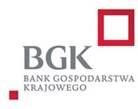 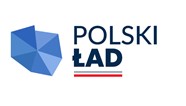 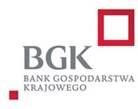 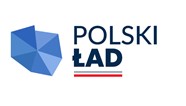 	_____________, dnia____________PEŁNOMOCNICTWO SKARBNIKADziałając jako Skarbnik _____________________________________________________________________________        (nazwa jednostki samorządu terytorialnego/związku jednostek samorządu terytorialnego)      udzielam Panu/Pani*________________________ (podać imię i nazwisko oraz stanowisko służbowe) pełnomocnictwa do: składania kontrasygnaty na wszystkich wnioskach i oświadczeniach składanych przez: _____________________________________________________________________________, będącym Wnioskodawcą         (nazwa jednostki samorządu terytorialnego/związku jednostek samorządu terytorialnego)   w postępowaniu dotyczącym przyznania dofinansowania z Rządowego Programu Odbudowy Zabytków, zwanego dalej „Programem” na podstawie Regulaminu.Oświadczenia i wnioski, o których mowa są składane w Aplikacji, udostępnianej przez Bank Gospodarstwa Krajowego do obsługi Programu.______________________________Imię i nazwisko oraz stanowisko służbowe WnioskodawcyPodpis kwalifikowany/pieczęć elektroniczna Wnioskodawcy